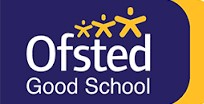 STAKESBY PRIMARY ACADEMY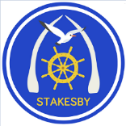 NEWSLETTERFriday 12th November 2020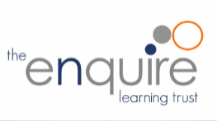 STAKESBY PRIMARY ACADEMYNEWSLETTERFriday 12th November 2020STAKESBY PRIMARY ACADEMYNEWSLETTERFriday 12th November 2020STAR OF THE WEEK   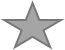  Well done to the following children for their achievements, attitudes and effort this week.            STAR OF THE WEEK    Well done to the following children for their achievements, attitudes and effort this week.            STAR OF THE WEEK    Well done to the following children for their achievements, attitudes and effort this week.            INFORMATION FROM THE PRINCIPALOne of our central aims is that Stakesby is a community of ‘Kind People’. It has been wonderful to see how this has borne fruit in the face of the various challenges that we have faced this year. I have been deeply proud of the way that everyone has responded in supporting each other through recent months. Staff and parents have worked as a brilliant team ensuring that the children continue to come into a friendly, calm and welcoming space. The children themselves have also been fantastic, not just with the adults but also with each other and I am seeing many daily examples of small acts of kindness and compassion. Thanks to everyone for the part that you play, however small, in making Stakesby the special place it continues to be. Mr Gunning Principalheadteacher@stakesbyschool.netINFORMATION FROM THE PRINCIPALOne of our central aims is that Stakesby is a community of ‘Kind People’. It has been wonderful to see how this has borne fruit in the face of the various challenges that we have faced this year. I have been deeply proud of the way that everyone has responded in supporting each other through recent months. Staff and parents have worked as a brilliant team ensuring that the children continue to come into a friendly, calm and welcoming space. The children themselves have also been fantastic, not just with the adults but also with each other and I am seeing many daily examples of small acts of kindness and compassion. Thanks to everyone for the part that you play, however small, in making Stakesby the special place it continues to be. Mr Gunning Principalheadteacher@stakesbyschool.netINFORMATION FROM THE PRINCIPALOne of our central aims is that Stakesby is a community of ‘Kind People’. It has been wonderful to see how this has borne fruit in the face of the various challenges that we have faced this year. I have been deeply proud of the way that everyone has responded in supporting each other through recent months. Staff and parents have worked as a brilliant team ensuring that the children continue to come into a friendly, calm and welcoming space. The children themselves have also been fantastic, not just with the adults but also with each other and I am seeing many daily examples of small acts of kindness and compassion. Thanks to everyone for the part that you play, however small, in making Stakesby the special place it continues to be. Mr Gunning Principalheadteacher@stakesbyschool.netHOME LEARNINGWith more families having to isolate due to coronavirus, we are committed to ensuring all pupils continue to learn at the same high standard they do in school. Learning for all pupils isolating at home will be available on their class ‘Team’, along with a timetable that children will be following in school. We encourage pupils to follow this so they can maintain the routines and learning they experience here in school.If your child is isolating, please inform school as soon as possible so that teaching staff can ensure their learning is continued on ‘Teams’.If you need any further help with home learning, please contact me via email e.robson@stakesbyschool.net Miss Robson Vice PrincipalHOME LEARNINGWith more families having to isolate due to coronavirus, we are committed to ensuring all pupils continue to learn at the same high standard they do in school. Learning for all pupils isolating at home will be available on their class ‘Team’, along with a timetable that children will be following in school. We encourage pupils to follow this so they can maintain the routines and learning they experience here in school.If your child is isolating, please inform school as soon as possible so that teaching staff can ensure their learning is continued on ‘Teams’.If you need any further help with home learning, please contact me via email e.robson@stakesbyschool.net Miss Robson Vice PrincipalHOME LEARNINGWith more families having to isolate due to coronavirus, we are committed to ensuring all pupils continue to learn at the same high standard they do in school. Learning for all pupils isolating at home will be available on their class ‘Team’, along with a timetable that children will be following in school. We encourage pupils to follow this so they can maintain the routines and learning they experience here in school.If your child is isolating, please inform school as soon as possible so that teaching staff can ensure their learning is continued on ‘Teams’.If you need any further help with home learning, please contact me via email e.robson@stakesbyschool.net Miss Robson Vice PrincipalVACANCY - MIDDAY supervisory ASSISTANT, PERMANENT5 hours per week; NJC Point 1-2 – £9.23 to £9.43 p/h;  Monday to Friday - Term-time only (additional hours throughout the academic year)We currently have a vacancy for a reliable and committed Midday Supervisory Assistant. The successful applicant will assist in the provision of high-quality lunchtime supervision and creative play experiences, for children aged between 3 and 11 years old. If you are interested please contact Mrs Clayford, Business Manager (t.clayford@stakesbyschool.net or on 01947 820231)VACANCY - MIDDAY supervisory ASSISTANT, PERMANENT5 hours per week; NJC Point 1-2 – £9.23 to £9.43 p/h;  Monday to Friday - Term-time only (additional hours throughout the academic year)We currently have a vacancy for a reliable and committed Midday Supervisory Assistant. The successful applicant will assist in the provision of high-quality lunchtime supervision and creative play experiences, for children aged between 3 and 11 years old. If you are interested please contact Mrs Clayford, Business Manager (t.clayford@stakesbyschool.net or on 01947 820231)VACANCY - MIDDAY supervisory ASSISTANT, PERMANENT5 hours per week; NJC Point 1-2 – £9.23 to £9.43 p/h;  Monday to Friday - Term-time only (additional hours throughout the academic year)We currently have a vacancy for a reliable and committed Midday Supervisory Assistant. The successful applicant will assist in the provision of high-quality lunchtime supervision and creative play experiences, for children aged between 3 and 11 years old. If you are interested please contact Mrs Clayford, Business Manager (t.clayford@stakesbyschool.net or on 01947 820231)CHRISTMAS JUMPER DAY – FRIDAY 4TH DECEMBERWe will be getting into the festive spirit this year with a ‘Christmas Jumper Day’ in aid of Hope Whitby. Hope Whitby runs ‘Malachi Storehouse’ a free-at-the-point-of-need food and clothes bank who distribute food hampers to individuals, couples and families. We are asking that children bring an item/items of food or toiletries in exchange for wearing a Christmassy outfit (it doesn’t have to be a jumper) on Friday 4th December. Items can include Christmas foods such as selection boxes or mince pies etc, but you may prefer to donate store cupboard essentials such as pasta, rice or tinned foods instead. Anything you can spare will be greatly appreciated.If you or anyone you know could use some help in providing food and/or presents for the family this Christmas, please get in touch with Bec Coates on 07736958758 or contact Miss Robson via email (e.robson@stakesbyschool.net) or phone (01947 820231)CHRISTMAS JUMPER DAY – FRIDAY 4TH DECEMBERWe will be getting into the festive spirit this year with a ‘Christmas Jumper Day’ in aid of Hope Whitby. Hope Whitby runs ‘Malachi Storehouse’ a free-at-the-point-of-need food and clothes bank who distribute food hampers to individuals, couples and families. We are asking that children bring an item/items of food or toiletries in exchange for wearing a Christmassy outfit (it doesn’t have to be a jumper) on Friday 4th December. Items can include Christmas foods such as selection boxes or mince pies etc, but you may prefer to donate store cupboard essentials such as pasta, rice or tinned foods instead. Anything you can spare will be greatly appreciated.If you or anyone you know could use some help in providing food and/or presents for the family this Christmas, please get in touch with Bec Coates on 07736958758 or contact Miss Robson via email (e.robson@stakesbyschool.net) or phone (01947 820231)CHRISTMAS JUMPER DAY – FRIDAY 4TH DECEMBERWe will be getting into the festive spirit this year with a ‘Christmas Jumper Day’ in aid of Hope Whitby. Hope Whitby runs ‘Malachi Storehouse’ a free-at-the-point-of-need food and clothes bank who distribute food hampers to individuals, couples and families. We are asking that children bring an item/items of food or toiletries in exchange for wearing a Christmassy outfit (it doesn’t have to be a jumper) on Friday 4th December. Items can include Christmas foods such as selection boxes or mince pies etc, but you may prefer to donate store cupboard essentials such as pasta, rice or tinned foods instead. Anything you can spare will be greatly appreciated.If you or anyone you know could use some help in providing food and/or presents for the family this Christmas, please get in touch with Bec Coates on 07736958758 or contact Miss Robson via email (e.robson@stakesbyschool.net) or phone (01947 820231)FoSSThe ‘Terrifying Treasure Hunt’ in association with Botham's of Whitby raised a fantastic £379.55! We are so grateful to the Botham’s family for their generosity. Reminder:  Polar Bear Raffle Raffle tickets are 50p each and can be purchased by sending money in a sealed envelope with your child’s details on. Payment by bank transfer is also accepted.Stakesby Primary Academy calendars for 2021 are available to order. These are £6 each or 2 for £10. Please either complete the form or email me directly to confirm any orders.Mrs Parkerk.parker@stakesbyschool.netFoSSThe ‘Terrifying Treasure Hunt’ in association with Botham's of Whitby raised a fantastic £379.55! We are so grateful to the Botham’s family for their generosity. Reminder:  Polar Bear Raffle Raffle tickets are 50p each and can be purchased by sending money in a sealed envelope with your child’s details on. Payment by bank transfer is also accepted.Stakesby Primary Academy calendars for 2021 are available to order. These are £6 each or 2 for £10. Please either complete the form or email me directly to confirm any orders.Mrs Parkerk.parker@stakesbyschool.netFoSSThe ‘Terrifying Treasure Hunt’ in association with Botham's of Whitby raised a fantastic £379.55! We are so grateful to the Botham’s family for their generosity. Reminder:  Polar Bear Raffle Raffle tickets are 50p each and can be purchased by sending money in a sealed envelope with your child’s details on. Payment by bank transfer is also accepted.Stakesby Primary Academy calendars for 2021 are available to order. These are £6 each or 2 for £10. Please either complete the form or email me directly to confirm any orders.Mrs Parkerk.parker@stakesbyschool.netFREE SCHOOL MEAL ELIGIBILITY – SECOND LOCKDOWNIf your financial circumstances have changed post-lockdown, or if you think you may be entitled to free school meals for your child, please use the Free School Meals eligibility checker on our school website. Even if your child is in Reception, Year 1 or Year 2 and currently receives universal free school meals, we would ask you to check your entitlement. Being eligible will mean that Stakesby receives additional funding for your child which will go towards their learning and any additional support they may need.If you need any help or further clarification, please contact the school office.admin@stakesbyschool.netFREE SCHOOL MEAL ELIGIBILITY – SECOND LOCKDOWNIf your financial circumstances have changed post-lockdown, or if you think you may be entitled to free school meals for your child, please use the Free School Meals eligibility checker on our school website. Even if your child is in Reception, Year 1 or Year 2 and currently receives universal free school meals, we would ask you to check your entitlement. Being eligible will mean that Stakesby receives additional funding for your child which will go towards their learning and any additional support they may need.If you need any help or further clarification, please contact the school office.admin@stakesbyschool.netFREE SCHOOL MEAL ELIGIBILITY – SECOND LOCKDOWNIf your financial circumstances have changed post-lockdown, or if you think you may be entitled to free school meals for your child, please use the Free School Meals eligibility checker on our school website. Even if your child is in Reception, Year 1 or Year 2 and currently receives universal free school meals, we would ask you to check your entitlement. Being eligible will mean that Stakesby receives additional funding for your child which will go towards their learning and any additional support they may need.If you need any help or further clarification, please contact the school office.admin@stakesbyschool.netSCHOOL LUNCHESPlus!  Seasonal vegetables, a selection of fresh salad and fruits, plus freshly             baked bread is available on every table.Plus!  Choice of fresh fruit and yoghurt or set pudding every day.SCHOOL LUNCHESPlus!  Seasonal vegetables, a selection of fresh salad and fruits, plus freshly             baked bread is available on every table.Plus!  Choice of fresh fruit and yoghurt or set pudding every day.TEA-TIME CLUB3.15-5.15pmNovember Dates For your DiaryTuesday 17th Parents Evening - VirtualWednesday 18th Parents Evening – VirtualNovember Dates For your DiaryTuesday 17th Parents Evening - VirtualWednesday 18th Parents Evening – VirtualNovember Dates For your DiaryTuesday 17th Parents Evening - VirtualWednesday 18th Parents Evening – VirtualByland Road, Whitby, North Yorkshire YO21 1HYTelephone: 01947 820231 Email: admin@stakesbyschool.netWebsite: stakesbyschool.net  Twitter:@stakesbyAcademy  Facebook:@stakesbyprimaryacademy                       Byland Road, Whitby, North Yorkshire YO21 1HYTelephone: 01947 820231 Email: admin@stakesbyschool.netWebsite: stakesbyschool.net  Twitter:@stakesbyAcademy  Facebook:@stakesbyprimaryacademy                       Byland Road, Whitby, North Yorkshire YO21 1HYTelephone: 01947 820231 Email: admin@stakesbyschool.netWebsite: stakesbyschool.net  Twitter:@stakesbyAcademy  Facebook:@stakesbyprimaryacademy                       